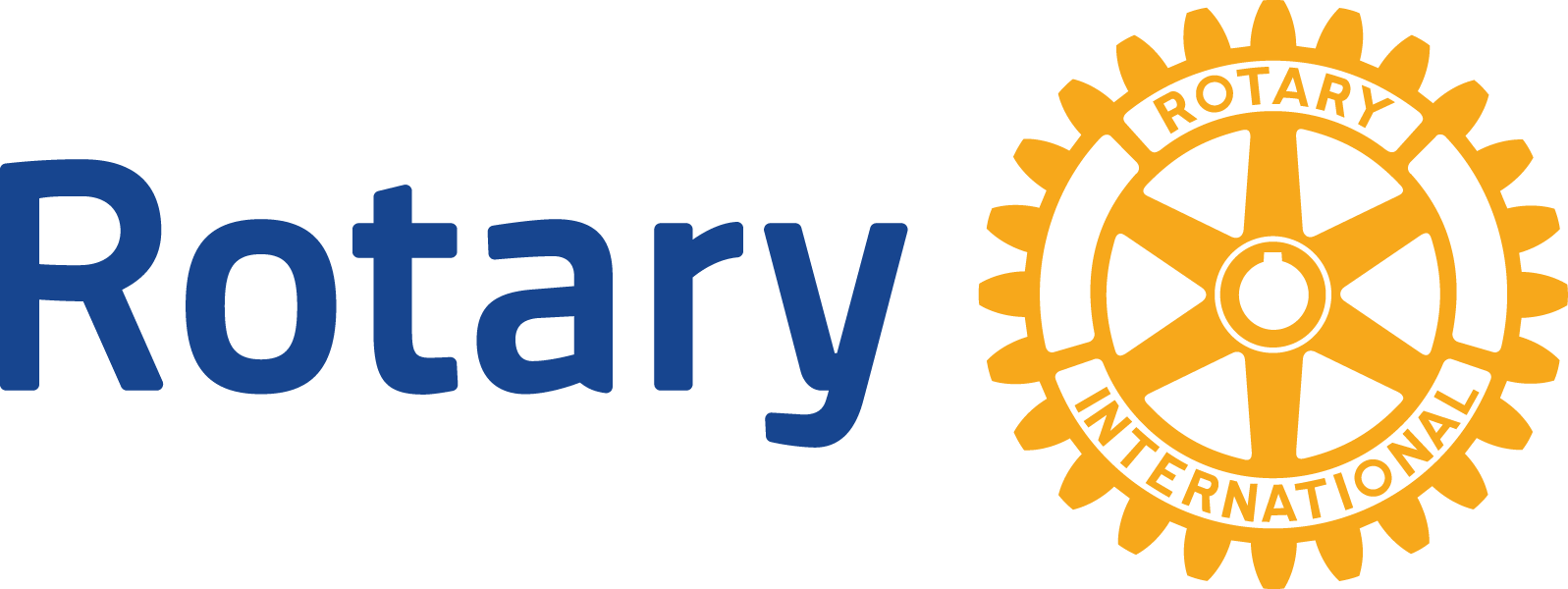 Cooperating organizationMEMORANDUM OF UNDERSTANDINGAn agreement between[Name of host Rotary club or district, country], “Host Sponsor,” [Name of international Rotary club or district, country], “International Sponsor,” [Name of cooperating organization, country], “Organization 1,”and [Name of cooperating organization, country], “Organization 2”Note: The Foundation needs to receive this memorandum of understanding (MOU) in this exact form. Complete the form fields but do not edit any other text. If you aren’t sure how to complete the fields, refer to the tips at the end.SUBJECT Global Grant #[Grant number], [Title], in [Community], [Country], the “Rotary Grant.”DEFINITIONA cooperating organization is any reputable non-Rotary organization that provides expertise, infrastructure, advocacy, training, education, or other support for the grant project. Cooperating organizations must comply with all reporting and auditing activities required by The Rotary Foundation and provide receipts as requested.PURPOSEThis document establishes an agreement between the parties listed above to implement a project funded by a Grant from The Rotary Foundation. This document may also be used with other groups that are participating in the project, such as beneficiary organizations, nonprofit contractors, or government agencies. PROJECT OBJECTIVESAll parties listed in this agreement will collaborate to achieve the following project objectives: [add objective][add objective][add objective]HOST SPONSOR RESPONSIBILITIES Describe the specific responsibilities of the Host Sponsor. The Host Sponsor will:[add specific responsibilities for this project][add specific responsibilities for this project][add specific responsibilities for this project]INTERNATIONAL SPONSOR RESPONSIBILITIESDescribe the specific responsibilities of the International Sponsor. The International Sponsor will:[add specific responsibilities for this project][add specific responsibilities for this project][add specific responsibilities for this project]ORGANIZATION 1 RESPONSIBILITIES Describe the specific responsibilities of Organization 1. Organization 1 will:[add specific responsibilities for this project][add specific responsibilities for this project][add specific responsibilities for this project]ORGANIZATION 2 RESPONSIBILITIESDescribe the specific responsibilities of Organization 2. Organization 2 will:[add specific responsibilities for this project][add specific responsibilities for this project][add specific responsibilities for this project]MUTUAL UNDERSTANDINGSAll parties agree that:The Rotary Grant, if approved, will be awarded to the Host Sponsor and International Sponsor.The Host Sponsor and International Sponsor will control and manage the Rotary Grant.The Host Sponsor and International Sponsor will be involved in all stages of the project.The Host Sponsor and International Sponsor will each have a grant project management committee with at least three members, responsible for managing the project on their behalf.The Host Sponsor and International Sponsor and the Organizations will abide by the Terms and Conditions for Rotary Foundation District Grants and Global Grants.The Host Sponsor and International Sponsor affirm that the Organizations are reputable and responsible and act within all laws of the project country.All grant funds will be received and managed by the Host Sponsor or the International Sponsor and will not be managed by the Organizations.Grant funds will remain in the designated Rotary Grant bank account until they are needed to pay a vendor or reimburse a purchase.All payments to vendors and reimbursements to Organizations will be supported by receipts, paid invoices, vouchers or written agreements.The Organizations may contribute funds toward the project, but The Rotary Foundation does not match these funds.The Organizations’ project-related documentation may be subject to independent financial and operational review by The Rotary Foundation.In their separate club or district qualification memorandum of understanding, the Host Sponsor and International Sponsor have agreed to:Ensure that all grant activities, including the conversion of funds from one currency to another, comply with local lawEnsure that the project adheres to The Rotary Foundation’s stewardship measures and grant management practicesEnsure that all people involved in a grant conduct their activities in a way that avoids any actual or perceived conflict of interestReport to the district any potential or real misuse or mismanagement of grant funds Cooperate with any financial, grant, or operational auditsMaintain a standard set of accounts, which includes a general ledger and a complete record of all receipts and all disbursements of grant funds Disburse grant funds in accordance with the Terms and Conditions for Rotary Foundation District Grants and Global GrantsMaintain records for items that are purchased, produced, or distributed through grant activitiesMaintain a dedicated bank account to be used only for receiving and disbursing grant funds Have a minimum of two Rotarian bank account signatories from the sponsoring clubs or districts for disbursementsMaintain a separation of duties for handling funds so no one person is solely in control of themMaintain a written plan for transferring custody of bank accounts in the event of a change in signatoriesRetain bank statements to substantiate the receipt and use of grant fundsRetain grant documents in a location known by and accessible to club and district officersRetain grant documents for a minimum of five years, or longer if required by local lawCONFLICTS OF INTERESTAny real or perceived conflicts of interest must be disclosed to The Rotary Foundation, in compliance with The Rotary Foundation’s Conflict of Interest Policy for Program Participants in the Terms and Conditions for Rotary Foundation District Grants and Global Grants. This includes any instances of Rotarians acting as vendors or serving as trustees, directors, officers, or staff of one of the Organizations. If in doubt, any potential conflict should be disclosed.Identify any real or perceived conflicts here:[Names, roles]MODIFICATIONModifications to this document will be made by mutual consent of the parties. A written modification, signed and dated by all parties and approved by The Rotary Foundation, must be issued before acting on any changes. CONTACT INFORMATIONYour privacy is important to Rotary International and The Rotary Foundation (collectively, “Rotary”) and the personal data you share with Rotary will only be used for official Rotary business, such as in relation to the Rotary Grant. Personal data collected on this form is subject to Rotary’s privacy policy.AUTHORIZATIONSBy signing below, the parties agree to the terms of this memorandum of understanding.Host Sponsor authorization:International Sponsor authorization:Organization 1 authorization:Organization 2 authorization:TIPS FOR COMPLETING THIS FORMGeneralIf you’re working with just one organization, provide information for Organization 1 only. Always include the Rotary Host Sponsor and International Sponsor.Project Objectives In this section, project partners outline the overall goals of the project that all partners hope to achieve together. For example: Improve the quality of education students receive at Community Primary SchoolImprove the quality of care for cancer patients at Community HospitalIncrease farmers’ yields by 10% through drip irrigationResponsibilities SectionsMeeting with all project partners to assign responsibilities and record them in writing can prevent conflicts and increase your project’s chances of success. It helps ensure that everyone agrees on the basics of the project plan and prevents confusion during implementation. When you define the responsibilities of each partner, carefully consider their resources and skills. Remember that each project has its own unique roles and responsibilities that are essential for effective implementation. List detailed and specific responsibilities for your project.Questions to consider when determining responsibilities:Who will provide technical and professional services? What specific services will be provided, or what specific skills are needed?What types of staffing, infrastructure, or equipment is required, and who will provide those?Who will provide training, mentoring, education, advocacy, and financial review?Who will direct and coordinate local community education and public relations?Who will seek community support and resources for the project?Who will manage the grant funds and pay suppliers, vendors, and contractors? Will cooperating organizations submit itemized expense statements and receipts before they receive grant funds?Who will direct and coordinate fundraising efforts?Who will pay for long-term equipment maintenance, operations, programming, and staffing after Rotary Grant funding ends? (Note that Rotarians may continue to support the project, but the project should not depend solely on that support.)Who will prepare Rotary Grant reports? Who will collaborate on reporting? How will financial records be stored? Who will maintain these records? What is the document retention plan?Who will measure and evaluate the project’s outcomes? How will they do this? Who will collect results? How will the outcomes be shared? Mutual UnderstandingsFor legal reasons, the Foundation needs this section to remain as it is. It must not be added to or edited. We understand that, for certain relationships, Rotarians may need to sign a second MOU or contract to comply with local laws. Even in such cases, however, the Foundation needs this MOU to be submitted with your grant application.AUTHORIZATIONSMake sure that all parties have signed the MOU. If any signature is missing, it will be considered incomplete. Each sponsor and organization should decide who will represent it as a signatory.If you have any concerns or questions, your regional grants officer can review your MOU before it is signed to make sure it’s complete. Signature:Signature:Date:Date:DatePrinted Name:Printed Name:Printed Name:Printed NamePrinted NamePrinted NameTitle:Title:TitleTitlePostal Address:Postal Address:Postal Address:Postal AddressPostal AddressPostal AddressPostal AddressPostal AddressPostal AddressPostal AddressPhone:PhonePhonePhoneEmail:EmailEmailEmailEmailEmailSignature:Signature:Date:Date:DatePrinted Name:Printed Name:Printed Name:Printed NamePrinted NamePrinted NameTitle:Title:TitleTitlePostal Address:Postal Address:Postal Address:Postal AddressPostal AddressPostal AddressPostal AddressPostal AddressPostal AddressPostal AddressPhone:PhonePhonePhoneEmail:EmailEmailEmailEmailEmailSignature:Signature:Date:Date:DatePrinted Name:Printed Name:Printed Name:Printed NamePrinted NamePrinted NameTitle:Title:TitleTitlePostal Address:Postal Address:Postal Address:Postal AddressPostal AddressPostal AddressPostal AddressPostal AddressPostal AddressPostal AddressPhone:PhonePhonePhoneEmail:EmailEmailEmailEmailEmailSignature:Signature:Date:Date:DatePrinted Name:Printed Name:Printed Name:Printed NamePrinted NamePrinted NameTitle:Title:TitleTitlePostal Address:Postal Address:Postal Address:Postal AddressPostal AddressPostal AddressPostal AddressPostal AddressPostal AddressPostal AddressPhone:PhonePhonePhoneEmail:EmailEmailEmailEmailEmail